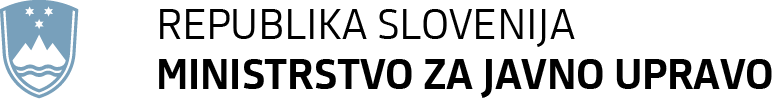   Priloga št. 1 - vzorec pogodbe o sofinanciranjuRepublika Slovenija, Ministrstvo za javno upravo, Tržaška 21, 1000 Ljubljana, ki ga zastopa minister Boštjan KoritnikID številka: SI 91838983Matična številka: 2482762000Enotni zakladniški račun (EZR): 01100-6300109972 pri UJP(v nadaljnjem besedilu: ministrstvo)In  (v nadaljnjem besedilu: upravičenec)sklenetaPOGODBO št. .........o sofinanciranju projekta »________«1. člen(ugotovitvene določbe)Pogodbeni stranki uvodoma ugotavljata, da:se pogodba sklepa na podlagi izvedenega Javnega razpisa za digitalno preobrazbo nevladnih in prostovoljskih organizacij ter povečanje vključenosti njihovih uporabnikov v informacijsko družbo 2021-2023  (Uradni list RS, št.xx/21 z dne 24.5.2021 v nadaljnjem besedilu: javni razpis);je ministrstvo s Sklepom predstojnika ministrstva št. .... z dne .... 2021 (v nadaljnjem besedilu: sklep o izboru) potrdilo vlogo upravičenca z naslovom: »          » ( v nadaljnjem besedilu: projekt);se osebni podatki zaposlenih navedenih v tej pogodbi obdelujejo za potrebe izvajanja te pogodbe v skladu z členom b/1/6 Uredbe (EU) 2016/679 Evropskega parlamenta in sveta z dne 27. aprila 2016 o varstvu posameznikov pri obdelavi osebnih podatkov in o prostem pretoku takih podatkov ter o razveljavitvi Direktive 95/46/ES (v nadaljnjem besedilu: Splošna uredba o varstvu podatkov).2. člen(izvajanje projekta s partnerji)(1) Upravičenec izvaja projekt v konzorciju skupaj z naslednjim/-i partnerj/-ji: Upravičenec izvaja projekt sam, brez partnerjev.(2) Upravičenec se obvezuje, da bo partnerje seznanil z zanje relevantnimi obveznostmi, ki izhajajo iz te pogodbe, jim posredoval vsa navodila, spremembe oziroma dopolnitve navodil in skrbel za koordinacijo med partnerji pri izvajanju projekta, katerega sofinanciranje je predmet te pogodbe. (3) Konzorcijski sporazum, ki ga podpišejo vsi partnerji, predstavlja prilogo in sestavni del te pogodbe. Upravičenec je dolžan v konzorcijskem sporazumu k izpolnjevanju obveznosti iz te pogodbe smiselno zavezati tudi partnerje.(4) V konzorciju je upravičenec kot poslovodeči partner dolžan:usmerjati in koordinirati delo ostalih partnerjev, spremljati vsebinski in finančni napredek operacije pri partnerjih,pripraviti skupni zahtevek za izplačilo, ki vključuje agregirano vsebinsko ter finančno poročilo vseh partnerjev.3. člen(predmet pogodbe)(1) Predmet te pogodbe je opredelitev medsebojnih odnosov ter pravic in obveznosti med ministrstvom in upravičencem pri izvajanju in sofinanciranju projekta.(2) Sredstva sofinanciranja se dodeljujejo na podlagi in pod pogoji, ki so navedeni v sklepu o izboru in so dogovorjeni s to pogodbo, kar je upravičencu znano in s podpisom te pogodbe prevzema dogovorjene pravice in obveznosti. (3) Upravičenec sprejema sredstva sofinanciranja upravičenih stroškov projekta, ki so nepovratna, namenska sredstva sofinanciranja in prevzema obveznost izvedbe projekta z vsemi obveznosti, ki jih je sprejel s to pogodbo.(4) V nadaljnjem besedilu se uporablja pojem pogodba za vse obveznosti, ki izhajajo iz sklepa o izboru in morebitnih prilog oziroma aneksov k tej pogodbi.4. člen(vsebina projekta)(1) Vsebina projekta, cilji  in kazalniki projekta so opredeljeni v vlogi upravičenca oziroma v Prilogi 1: Kazalniki projekta (v nadaljnjem besedilu: Priloga 1), ki je sestavni del te pogodbe.(2) S to pogodbo se upravičenec zaveže, da bo da bo potrjeni projekt izvedel v celoti.5. člen (upravičeni stroški projekta)Upravičeni stroški projekta iz te pogodbe so: izberejo se le tisti stroški za katere zaprosi upravičenecstroški plač in povračil stroškov v zvezi z delom (SSE A);stroški storitev zunanjih izvajalcev;nakup IKT opreme;posredni stroški v pavšalnem znesku do 15% stroškov plač in povračil stroškov v zvezi z delom.Upravičenec lahko med izvajanjem projekta le s pisnim soglasjem skrbnika pogodbe na ministrstvu prerazporeja višino stroškov med kategorijami, ne more pa spreminjati v vlogi določenega deleža posrednih (operativnih) stroškov, ki je določen v pavšalu in znaša ….. 6. člen(vrednost pogodbe in vir sofinanciranja)(1) Skupna načrtovana vrednost pogodbe  znaša ……... EUR. (2) Predvidena dinamika finančnih sredstev odobrenega projekta po letih je naslednja:Ministrstvo bo sredstva zagotovilo iz Proračuna RS za leto 2021, 2022, 2023 in 2024 v okviru proračunske postavke PP 180151 – Sklad za nevladne organizacije.Ministrstvo si pridržuje pravico, da glede na razpoložljiva proračunska sredstva v posameznem letu, predlaga prilagoditev dinamike izplačil ali spremembo višine sofinanciranja.(5) Prevzem obveznosti za dodeljena sredstva za leta 2021, 2022, 2023 in 2024 se uredi pod odložnim pogojem, in sicer prevzem obveznosti v tem delu stopi v veljavo, ko bodo izpolnjeni formalni pogoji glede na veljavni Zakon o izvrševanju proračuna RS.7. člen(začetek in konec izvedbe projekta)Začetek projekta je …………… Projekt se zaključi dne ……… V tem obdobju morajo biti izvedene vse predvidene aktivnosti potrjenega projekta ter doseženi vsi kazalniki iz Priloge 1, ki je sestavni del te pogodbe.Obdobje izvajanja projekta lahko ministrstvo podaljša zaradi višje sile ali izrednih okoliščin, ki vplivajo  na  izvedb projekta.8. člen(obdobje upravičenosti stroškov)(1) Obdobje upravičenosti stroškov je od datuma začetka projekta, določenega v prvem odstavku 7. člena te pogodbe do datuma konca izvedbe projekta, določenega v drugem odstavku 7. člena te pogodbe.(2) Obdobje upravičenosti lahko ministrstvo podaljša skladno s četrtim odstavkom 7. člena te pogodbe.9. člen(izplačila sredstev)(1) Osnova za izplačilo sredstev so usklajeni in s strani ministrstva potrjeni zahtevki za izplačilo (v nadaljnjem besedilu: ZZI) z vsemi zahtevanimi dokazili. Vsebino zahtevka za izplačilo in dokazila predpisujejo Navodila upravičencem za izvajanje projektov v okviru Javnega razpisa za digitalno preobrazbo nevladnih in prostovoljskih organizacij ter povečanje vključenosti njihovih uporabnikov v informacijsko družbo 2021–2023 (v nadaljnjem besedilu: navodila upravičencem). V primeru dodatnega preverjanja upravičenosti stroškov, mora upravičenec zagotavljati še druga dokazila, iz katerih je razvidna upravičenost stroška in njegov nastanek.(2) Ministrstvo bo v primeru ugotovljenih neupravičenih stroškov ali v primeru, da upravičenec ne predloži ustreznih dokazil o upravičenosti stroškov, zahtevek za izplačilo v celoti zavrnilo. Upravičenec je dolžan ministrstvu posredovati nov zahtevek za izplačilo z obrazložitvijo sprememb in sklicem na predhodni/izhodiščni zahtevek za izplačilo. (3) V primerih nepravilnosti ali nenamenske porabe sredstev, ko so ugotovljeni neupravičeni stroški po že izvršenem izplačilu sredstev iz proračuna, je upravičenec dolžan, na podlagi lastne ugotovitve ali na poziv ministrstva, vrniti neupravičeno izplačana sredstva v proračun najkasneje v roku trideset (30) dni od pisnega poziva ministrstva, skupaj z zakonitimi zamudnimi obrestmi, ki so obračunane od dneva nakazila na TRR upravičenca do dneva nakazila v dobro proračuna RS. Podrobnejši postopek vračila neupravičeno prejetih sredstev je določen v navodilih upravičencem.(4) Ministrstvo bo upravičencu sredstva nakazalo na transakcijski račun št. SI56 ..., odprt pri ....(5)  Izplačila iz proračuna v tekočem letu je mogoče izvesti na podlagi popolnega in pravilnega  zahtevka za izplačilo, v roku, določenem v veljavnem Zakonu o izvrševanju proračunov Republike Slovenije. (6) Upravičenec je pri izvajanju projekta upravičen do izplačila predplačil skladno z zakonom, ki ureja izvrševanje proračuna Republike Slovenije.(7) Predplačila bo ministrstvo upravičencu izplačevalo na osnovi izstavljenih zahtevkov za predplačila (v nadaljnjem besedilu: ZZPP). Višina posameznega predplačila bo 90 % od predvidene višine zahtevkov za izplačilo (v nadaljnjem besedilu: ZZI) za, s strani ministrstva določeno, prihodnje obdobje. Podrobnejši postopek izstavitve zahtevkov za predplačilo je določen v navodilih upravičencem.10. člen (obveznosti ministrstva)Ministrstvo se zavezuje, da bo: skrbelo za pravilno, zakonito, gospodarno in učinkovito izvajanje te pogodbe;upravičencu izplačalo ZZI in ZZPP v skladu z določili 9. člena te pogodbe;zavrnilo izplačilo zahtevka za izplačilo, če bo ugotovljeno, da je bila dokumentacija upravičenca, ki je bila podlaga za odobritev in plačilo sredstev, netočna, zavajajoča, lažna oziroma ponarejena;spremljalo in nadziralo izvajanje projekta ter namensko porabo sredstev. Ministrstvo lahko za spremljanje, nadzor in evalvacijo projekta ter porabo proračunskih sredstev izbere zunanje izvajalce ali pooblasti druge organe ali institucije;zagotavljalo vpogled v dokumentacijo projekta nadzornim organom ministrstva ter drugim nadzornim organom Republike Slovenije;zagotavljalo javnost dela, obveščalo ter komuniciralo z domačo javnostjo o izvajanju projekta; upravičencu na njegovo pisno zaprosilo pravočasno zagotovilo informacije in pojasnila v zvezi z obveznostmi iz te pogodbe. 11. člen(obveznosti upravičenca)(1) Upravičenec se zavezuje, da bo izpolnjeval naslednje obveznosti: izvajal projekt, ki je predmet sofinanciranja po tej pogodbi, pravilno, zakonito, gospodarno in učinkovito;odgovarjal za izvedbo projekta ter upravičeno porabo sredstev;izvajal aktivnosti strokovno, vestno in kakovostno, s skrbnostjo dobrega gospodarstvenika in k takšni izvedbi zavezal tudi partnerje); ministrstvu v postavljenem roku dostavljal zahtevana pojasnila v zvezi s projektom in med delovnim časom omogočal dostop v objekte z namenom izvajanja pregledov, povezanih s projektom;predložil dokazila o upravičenosti stroškov v s strani ministrstva določenem roku;za operacijo vodil ustrezno ločen knjigovodski sistem oziroma ustrezno knjigovodsko evidenco;izpolnil vse obveznosti v rokih, ki jih določi ministrstvo;upošteval navodila upravičencem oziroma spremembe navodil in zahtev ministrstva glede informiranosti, priprave zahtevkov za izplačila in predplačila ter poročil, ki jih ministrstvo sprejme v skladu z vsakokrat veljavnimi predpisi,najkasneje do podpisa te pogodbe ministrstvu posredoval podpisan konzorcijski sporazum s partnerjem/-ji;zagotovil nakazilo prispevka sofinanciranja partnerju v roku osem (8) dni po prejemu sredstev s strani ministrstva, ter ministrstvu o tem posredoval dokazilo o prenakazilu; za zagotovitev revizijske sledi hranil dokumentacijo v zvezi z izvedbo projekta še deset (10) let po poteku izvedbe projekta;v skladu roki in načinom določenim v navodilih upravičencem posredoval vmesna in končno poročilo o izvajanju projekta;zagotovil, da za iste upravičene stroške ni in ne bo prejel sredstev iz drugih javnih virov financiranja (prepoved dvojnega financiranja) in k temu zavezal tudi partnerje;spremljal izvajanje projekta, odstopanja in napovedi ter o tem poročal ministrstvu;na zahtevo ministrstva pripravil izredna poročila s predpisano vsebino in rokom izdelave;v roku osem (8) dni od nastanka spremembe, pisno obvestil ministrstvo o vseh statusnih spremembah, kot so sprememba sedeža ali dejavnosti, sprememba pooblaščenih oseb in zakonitih zastopnikov, druge spremembe, ki bi kakor koli spremenile status upravičenca oziroma vplivale na to pogodbo; (2) Kršitve pogodbenih obveznosti iz prejšnjega odstavka so bistvene kršitve pogodbe. V tem primeru ministrstvo določi upravičencu rok za izpolnitev oziroma odpravo nepravilnosti. V kolikor upravičenec kljub pozivu ministrstva pogodbene obveznosti v roku ne izpolni, lahko ministrstvo odstopi od te pogodbe in zahteva vračilo neupravičeno prejetih sredstev po tej pogodbi, upravičenec pa je dolžan vrniti prejeta sredstva v roku trideset (30) dni od pisnega poziva ministrstva, skupaj z zakonskimi zamudnimi obrestmi, ki so obračunane od dneva nakazila na TRR upravičenca do dneva nakazila v dobro proračuna RS. 12. člen(spremembe projekta)(1) Če upravičenec ugotovi, da izvajanje projekta ne poteka v skladu s potrjeno vlogo, mora o tem čim prej oziroma najkasneje v osmih (8) dneh z dopisom obvestiti ministrstvo. (2) Na podlagi upravičenčeve obrazložitve v dopisu, ministrstvo odloči, ali bo spremembo projekta odobrilo ali zavrnilo. V primeru sprememb, ki vplivajo na pogodbena določila, vendar je projekt še vedno možno uspešno izvesti, se k pogodbi lahko sklene aneks. V primeru, da gre za manjše spremembe, ki ne vplivajo na pogodbena določila in izvedbo projekta, ministrstvo lahko izda soglasje.13. člen(odstop upravičenca od pogodbe)(1) Upravičenec je v primeru predčasnega odstopa iz utemeljenih razlogov, ki jih je potrdilo tudi ministrstvo, dolžan v roku 14 dni od odstopa podati končno poročilo o projektu.  Med utemeljene razloge sodijo razlogi, nastali po sklenitvi te pogodbe, ki niso rezultat dejanj upravičenca, so nepričakovani in ki jih upravičenec ni mogel preprečiti, ne odpraviti in se jim tudi ne izogniti. Če delna realizacija projekta za ministrstvo ni smiselna (nedoseganje ciljev projekta in kazalnikov), lahko ministrstvo odstopi od te pogodbe in zahteva vračilo sorazmernega dela prejetih sredstev po tej pogodbi, upravičenec pa je dolžan vrniti sredstva v roku trideset (30) dni od pisnega poziva ministrstva, skupaj z zakonitimi zamudnimi obrestmi, ki so obračunane od dneva nakazila na TRR upravičenca do dneva nakazila v dobro proračuna RS.(2) V primeru predčasnega odstopa upravičenca od te pogodbe brez utemeljenih razlogov ministrstvo zahteva vračilo že prejetih sredstev, upravičenec pa je dolžan vrniti vsa prejeta sredstva ali sorazmerni del prejetih sredstev v roku trideset (30)  dni od pisnega poziva ministrstva, skupaj z zakonitimi zamudnimi obrestmi, ki so obračunane od dneva nakazila na TRR upravičenca do dneva nakazila v dobro proračuna RS. 14. člen(izvajanje preverjanja)(1) Pogodbeni stranki soglašata, da imajo ministrstvo in pristojni organi Republike Slovenije ali od njih pooblaščeni izvajalci pravico tehničnega, administrativnega in finančnega spremljanja in preverjanja izvedbe projekta ter nadzora nad porabo dodeljenih sredstev. (2) Nadzorni organi iz prvega odstavka tega člena lahko izvajajo spremljanje preko pisnih poročil upravičenca in preverjanj na kraju samem pri upravičencu, praviloma na podlagi predhodnega obvestila, lahko pa se opravi tudi nenajavljeno preverjanje na kraju samem.(3) V primerih preverjanj na kraju samem bo upravičenec omogočil vpogled v delovno okolje oseb, ki bodo zaposlene na projektu, v računalniške programe, listine in postopke v zvezi z izvajanjem projekta ter rezultate projekta. Upravičenec se obvezuje, da bo sodeloval pri izvedbi teh preverjanj ter se nanje ustrezno pripravil. (4) Upravičenec se zavezuje, da bo navedenim nadzornim organom takoj, oziroma v primeru pisnega poziva, najkasneje v roku osmih (8) dni po prejemu poziva predložil vse dokumente, ki so kakor koli povezani z izvedbo predmeta pogodbe. (5) V kolikor upravičenec ne omogoči izvedbe preverjanja na kraju samem, ministrstvo določi ustrezne ukrepe kot odziv na neizpolnjevanje pogodbenih obveznosti. V kolikor upravičenec naloženih ukrepov ne upošteva, lahko ministrstvo odstopi od pogodbe in zahteva vračilo vseh prejetih sredstev ali sorazmernega dela prejetih sredstev, upravičenec pa je dolžan vrniti sredstva v roku 30  dni od pisnega poziva ministrstva, skupaj z zakonitimi zamudnimi obrestmi, ki so obračunane od dneva nakazila na TRR upravičenca do dneva nakazila v dobro proračuna RS.(6) Revizijski organ ali drugi organi, ki izvajajo nadzor, pri opravljanju nadzora niso vezani na predhodne ugotovitve ministrstva glede upravičenosti izplačil ali izpolnjevanja pogodbenih obveznosti ter lahko v okviru naknadnega nadzora samostojno oziroma neodvisno od prejšnjih ugotovitev ministrstva ugotavljajo in ugotovijo, da so bila sredstva izplačana neupravičeno ali da so bile kršene pogodbene obveznosti.člen                                                          (varstvo osebnih podatkov)Upravičenec, ministrstvo in ostali udeleženci v postopkih izvajanja, spremljanja, nadzora in evalvacije aktivnosti projekta so zavezani k varovanju osebnih podatkov, do katerih dostopajo v teh postopkih, v skladu z veljavno nacionalno zakonodajo, ki ureja varstvo osebnih podatkov in v skladu z Uredbo (EU) 1016/679 Evropskega parlamenta in Sveta z dne 27. aprila 2016 o varstvu posameznikov pri obdelavi osebnih podatkov in o prostem pretoku takih podatkov ter o razveljavitvi Direktive 95/46/ES (Splošna uredba o varstvu podatkov – GDPR).V skladu s 7. členom GDPR daje upravičenec privolitev za obdelavo njegovih osebnih podatkov za namen izvajanja te pogodbe. Upravičenec je seznanjen, da bo naročnik njegove osebne podatke obdeloval za čas trajanja pogodbe in jih bo hranil še deset (10) let po izteku pogodbenega razmerja, izključno na ozemlju RS.Upravičenec odgovarja za škodo, ki nastane zaradi razkritja podatkov in informacij tretji osebi.člen(prepoved cesije in prenosa pogodbe) (1) Upravičenec se zaveže, da denarnih terjatev, ki izhajajo iz te pogodbe, ne bo prenesel na tretjo osebo (prepoved odstopa terjatve s pogodbo). (2) Upravičenec lahko prenese denarno terjatev nekomu tretjemu, če ministrstvo v to privoli pred prenosom. Prenos pogodbe brez soglasja ministrstva nima pravnega učinka. Navedeno ne velja v primerih univerzalnega pravnega nasledstva upravičenca.člen(insolventnost in postopek prisilnega prenehanja)(1) Če je v času veljavnosti pogodbe nad upravičencem začet postopek zaradi insolventnosti ali postopek prisilnega prenehanja, je upravičenec dolžan o postopku takoj obvestiti ministrstvo. Z dnem objave sklepa o začetku postopka iz prejšnje povedi upravičenec nima več pravic po tej pogodbi, razen če je sklep razveljavljen ali postopek končan na način, da lahko upravičenec posluje dalje. V vsakem primeru lahko ministrstvo odstopi od pogodbe, upravičenec pa mora vrniti prejeta sredstva po tej pogodbi v roku petnajstih (15) dni od vročitve pisnega poziva ministrstva povečana za zakonske zamudne obresti od dneva nakazila, na TRR upravičenca do dneva nakazila v dobro proračuna RS.(2) Če pride do blokade upravičenčevih sredstev na njegovih TRR-jih, je upravičenec dolžan o blokadi takoj obvestiti ministrstvo. V času trajanja blokade upravičenec ni upravičen do sredstev po tej pogodbi. V primeru blokade lahko ministrstvo odstopi od pogodbe, upravičenec pa mora vrniti prejeta sredstva po tej pogodbi v roku tridesetih (30) dni od vročitve pisnega poziva ministrstva, povečana za zakonske zamudne obresti od dneva nakazila na TRR upravičenca do dneva nakazila v dobro proračuna RS.člen(protikorupcijska klavzula)V primeru, da se ugotovi, da pri tej pogodbi kdo v imenu ali na račun druge pogodbene stranke, predstavniku ali posredniku organa ali organizacije iz javnega sektorja obljubi, ponudi ali da kakšno nedovoljeno korist za pridobitev posla ali za sklenitev posla pod ugodnejšimi pogoji ali za opustitev dolžnega nadzora nad izvajanjem pogodbenih obveznosti ali za drugo ravnanje ali opustitev, s katerim je organu ali organizaciji iz javnega sektorja povzročena škoda ali je omogočena pridobitev nedovoljene koristi predstavniku organa, posredniku organa ali organizacije iz javnega sektorja, drugi pogodbeni stranki ali njenemu predstavniku, zastopniku, posredniku, je ta pogodba nična.Naročnik bo v primeru ugotovitve o domnevnem obstoju dejanskega stanja iz prvega odstavka tega člena ali obvestila Komisije za preprečevanje korupcije ali drugih organov, glede njegovega domnevnega nastanka, pričel z ugotavljanjem pogojev ničnosti pogodbe iz prejšnjega odstavka tega člena oziroma z drugimi ukrepi v skladu s predpisi Republike Slovenije.člen(skrbnika pogodbe)(1) Skrbnik pogodbe skrbi za pravilno, pravočasno, zakonito, gospodarno in učinkovito izvedbo operacije. (2) Skrbnik pogodbe in preostali udeleženci v postopkih izvajanja spremljanja, nadzora in evalvacije projekta so po tej pogodbi zavezani k varovanju poslovnih skrivnosti oziroma zaupnih podatkov, do katerih dostopajo v teh postopkih, v skladu z zakonom, ki ureja varstvo osebnih podatkov. Skrbnik pogodbe na strani ministrstva je Ime in Priimek, s strani upravičenca pa Ime in Priimek.V primeru menjave skrbnikov te pogodbe ni potrebna sklenitev dodatka, ampak zadošča pisno obvestilo drugi pogodbeni stranki. Pogodbena stranka je dolžna drugo pogodbeno stranko o spremembi skrbnika pogodbe pisno obvestiti v roku treh (3) delovnih dni od spremembe. člen					(reševanje sporov)Morebitne spore v zvezi s to pogodbo bosta pogodbenici reševali sporazumno. V nasprotnem primeru spore rešuje stvarno pristojno sodišče v Ljubljani.člen					(veljavnost pogodbe)(1) Pogodba začne veljati z dnem podpisa obeh pogodbenih strank in predložitvijo podpisanega konzorcijskega sporazuma in velja do izteka vseh rokov v katerih je, skladno z veljavno zakonodajo, oziroma pravnimi podlagami in navodili, ki predstavljajo sestavni del pogodbe o sofinanciranju, možen nadzor nad navedeno pogodbo in izrekanje finančnih sankcij. (2) Vsaka pogodbena stranka lahko predlaga spremembe in dopolnitve k tej pogodbi, ki so veljavne le, če so sklenjene v pisni obliki kot aneks k tej pogodbi.(3) Ta pogodba je sestavljena v treh (3) enakih izvodih, od katerih prejme upravičenec en (1) izvod,  ministrstvo pa dva (2) izvoda.NAZIV, naslov - , ki ga zastopa __________NAZIV, naslov - , ki ga zastopa __________Matična številka iz PRS:Davčna številka:Transakcijski račun:NAZIV, naslov - , ki ga zastopa __________  (v nadaljnjem besedilu: partner 1);NAZIV, naslov - , ki ga zastopa __________  (v nadaljnjem besedilu: partner 1);Matična številka iz PRS:Davčna številka:NAZIV, naslov - , ki ga zastopa __________  (v nadaljnjem besedilu: partner 2);NAZIV, naslov - , ki ga zastopa __________  (v nadaljnjem besedilu: partner 2);Matična številka iz PRS:Davčna številka:LetoSKUPAJ (v EUR)202120222023SKUPAJ VREDNOSTV Ljubljani, dneV Ljubljani, dneŠtev.:Štev.:NAZIV UPRAVIČENCAREPUBLIKA SLOVENIJAMINISTRSTVO ZA JAVNO UPRAVOIme in PriimekBoštjan KoritnikZAKONITI ZASTOPNIKMINISTER